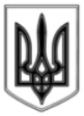 ЛИСИЧАНСЬКА МІСЬКА РАДАВИКОНАВЧИЙ КОМІТЕТР І Ш Е Н Н Я03.12.2019				м. Лисичанськ 			№ 610Про виділення коштів на проведення загальноміських заходів, присвячених Дню святого Миколая та новорічним святам 	Керуючись рішенням сесії Лисичанської міської ради від 04.07.2019 № 67/1016 «Програма з підготовки та проведення загальноміських культурно-мистецьких заходів на 2019 рік», рішенням виконавчого комітету Лисичанської міської ради від 17.09.2019 №458 «Про внесення змін до Програми із підготовки та проведення загальноміських культурно-мистецьких заходів на 2019 рік», ст. 28, 32 Закону України «Про місцеве самоврядування в Україні», з метою проведення на належному рівні загальноміських заходів, присвячених Дню святого Миколая та новорічним святам, виконком Лисичанської міської ради вирішив:	1. Затвердити кошторис витрат на проведення загальноміських заходів, присвячених Дню святого Миколая та новорічним святам (Додаток).	2. Фінансовому управлінню міської ради (Ольга САПЕГИНА) профінансувати витрати в сумі 45000 (сорок п’ять тисяч) грн. 00 коп., згідно кошторису за рахунок коштів передбачених в міському бюджеті відділу культури Лисичанської міської ради по КПК 1014082.	3. Відділу з питань внутрішньої політики, зв’язку з громадськістю та засобами масової інформації дане рішення оприлюднити на офіційному сайті Лисичанської міської ради.4. Контроль за виконанням даного рішення покласти на заступника міського голови Ігор ГАНЬШИН.Міський голова								Сергій ШИЛІН				Додаток 			до рішення виконкому			міської ради			від 03.12.2019 № 610КОШТОРИСвитрат на проведення загальноміських заходів, присвячених Дню святого Миколая та новорічним святам1. Оплата послуг транспорту							- 3000,0 грн.2. Оплата послуг на пристрій та оформлення прикрасами новорічних міських ялинок							- 17303,0 грн.3. Придбання атрибутів, матеріалу для оформлення сценічних, ігрових майданчиків						- 9000,0 грн.4. Придбання призів для ігрових програм					- 13697,0 грн.5. Оплата послуг по транспортуванню, монтажу та демонтажу новорічної ялинки						- 2000,0 грн.ВСЬОГО										- 45000,0 грн.(сорок п’ять тисяч) грн. 00 коп.Заступник міського голови					Ігор ГАНЬШИННачальник відділу культури					Людмила ТКАЧЕНКО